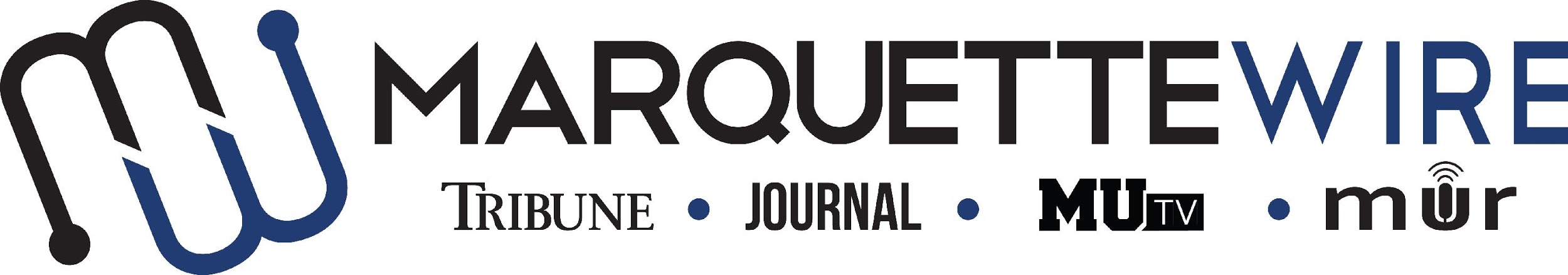 MARQUETTE WIRE NEWS REPORTER APPLICATION-Academic Year: Spring 2020-Applications should be emailed to Executive News Editor Annie Mattea at anne.mattea@marquette.edu. Once the application is turned in, you will receive an email to schedule an interview. If you are not on campus, a Skype or phone interview will be arranged.The deadline for application materials is Sunday, Jan. 19, 2020, at 5 p.m. CST. If openings remain after this date, application materials will be accepted on a rolling basis.Materials to submit include:- Attached form- Résumé- Typed responses to the questions below- Up to five writing and/or multimedia samplesNote: There is a separate application for individuals interested in becoming investigative reporters for the Marquette Wire.NEWS REPORTER JOB DESCRIPTIONWrite assigned stories each week (sometimes more than one), and create video packages and audio content each week, typically within an assigned beatMeet various deadlines for print stories in the Tribune, Journal and for the Wire website, as well as various deadlines for MUTV and MURCurate multimedia component ideas each week (such as video or infographics)Pitch viable story ideas each weekResearch stories, interview sources and cover events if neededQuickly respond and cover breaking newsAttend weekly desk, mini-desk meetings and Wire all staff meetingsWill work across mediums including print, radio and televisionRequires adequate journalism and communication skillsWork with editors on stories across all mediumsLearn video and audio editing equipment, as well as how to write professional journalistic articles for magazine and newspaper mediumsNAME: ACADEMIC MAJOR(S): MINOR (IF DECLARED): OVERALL GPA: GPA IN MAJOR: YEAR IN SCHOOL:E-MAIL: PHONE: CAMPUS ADDRESS: CITY:STATE/ZIP: APPLICATION QUESTIONSWhat previous work prepared you for this role, and what do want to accomplish if chosen?How will you come up with story ideas and present stories in a creative format? Please share and develop two story ideas.Reporters work with all of the student media branches (newspaper, radio, TV and magazine). Which of those do you have the most experience in? Are you willing to step out of that comfort zone at times? Please provide a critique of the Marquette Wire news desk if you previously worked on it. If not, please describe the type of work environment you thrive in.